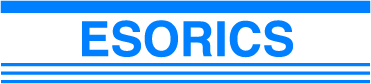 CALL for ESORICS WORKSHOP PROPOSALS202126th European Symposium on Research in Computer SecurityDarmstadt, Germany, October 04-08, 2021 ===========================================================================ESORICS 2021 – WORKSHOP APPLICATION FORMTitle of the Workshop:Duration (maximum 2 days):Draft “Call for Papers”, articulating the workshop’s scope and topics:Brief summary and justification for the workshop, including anticipated benefits to the ESORICS community:Planned activities:Expected number of participants:Workshop organizers:PC Chair(s):General Chair(s):Workshop deadlines:Submission deadline:Notification to authors:Camera-ready versions:Planned publication of Workshop proceedings:Data of last three years for the workshop (if applicable):Number of submissions:Number of accepted papers:Number of participants:Publication of proceedings:Venue (co-location):======================================================================